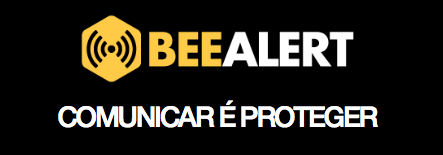 APLICATIVO BEE ALERTSOBRE O APLICATIVOO aplicativo Bee Alert Geolocator é a primeira plataforma de identificação por geolocalização de ocorrências de Morte ou Perdas  Expressivas de Abelhas em apiários. Os dados coletados são fornecidos pelos próprios produtores ou pela comunidade científica, numa atividade colaborativa (crowdsourcing). Os dados inseridos serão tratados com sigilo, sendo validados pela equipe de organizadores deste projeto, e serão posteriormente reunidos e compartilhados em publicações científicas. Esta iniciativa está inserida no contexto da campanha “Sem Abelha, Sem Alimento” em proteção às abelhas, liderada pela Beeornottobe/CETAPIS, através do cientista e pesquisador Prof. Dr. Lionel Segui Gonçalves.Para conhecer a versão eletrônica acesse: www.semabelhasemalimento.com.br/beealertVocê também pode baixar o aplicativo Bee Alert nas lojas Apple Store e GooglePlay.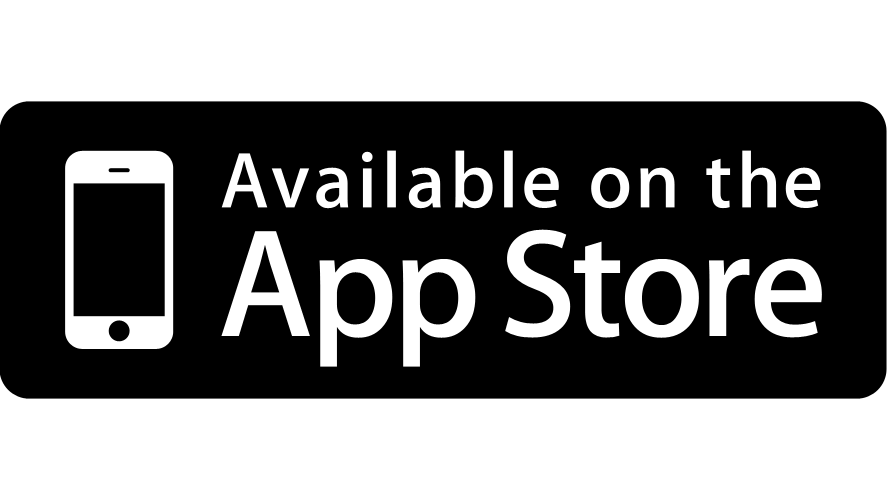 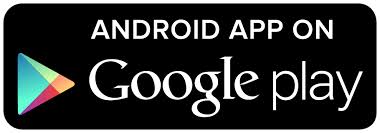 QUESTIONÁRIO BEE ALERTVocê está recebendo uma cópia do questionário para coleta dos dados para o registro de ocorrências de mortes ou perdas expressivas de abelhas em seu apiário. Compartilhar as informações é de fundamental importância para que o problema possa ser observado e documentado. Ao final do preenchimento destes dados, envie o arquivo para beealert@semabelhasemalimento.com.br  .DADOS CADASTRAISPor favor, preencha corretamente todos os campos * Nome Completo:* Email: * Nome da Empresa/Organização Públia ou Associação Apícola Vinculado:* PaÍs: * Estado: * Cidade: * CEP:* Telefone Fixo:  (     )* Celular: (     ) * Escolaridade :(   ) Pós Graduação(   ) Superior Completo(   ) Superior Incompleto(   ) Ensino Médio(   ) Ensino Fundamental*Como exerce sua atividade com as abelhas?Selecionar...(    ) Produtor Profissional (    ) Produtor Amador ou Hobby (    ) Pesquisador(    ) Associação*Com que tipo de abelhas você trabalha?Selecionar...(    ) Apis (     ) Meliponíneos (     ) Mamangavas (Bombus) (     ) Abelhas solitárias*Indique os produtos ou atividades de exploraçãoSelecionar...(    ) Mel (    ) Geleia Real (    ) Pólen (    ) Própolis (    ) Produção de rainhas (    ) Produção de enxames (    ) Aluguel de colmeias para polinização (    ) Realização de PesquisasAutorizo o uso e a divulgação das ocorrências em meu apiário: (    ) Sim   (   ) NãoDADOS DA OCORRÊNCIA:Registrar as ocorrências de morte ou perdas de abelhas em seu apiário é uma das melhores formas de protegê-las. Os dados fornecidos serão utilizados exclusivamente para fins estatísticos e científicos, e suas informações serão tratadas em sigilo. Obrigado por participar.1o. PASSOAs respostas a seguir devem se referir ao apiário ou meliponário no momento da ocorrência do desaparecimento ou perda de abelhas.*Indique a Data da ocorrência (DD/MM/AAAA): _____/______/_______2o. PASSOIndique o local exato de seu apiário no momento da ocorrência do desaparecimento ou perda de abelhasIndique os dados de seu apiário:* País:* Cidade:* Estado:* CEP:  * Endereço:* Fazenda:* Indique a localização no GPS: Latitude:	Longitude:Quanto à localização do apiário, indique se é um(    ) Apiário Fixo(    ) Apiário Itinerante ou MigratórioAutoriza o compartilhamento da informação sobre a localidade de seu apiário no Aplicativo:(   ) Sim(   ) Não3o. PASSOa) Indique o Total de Colmeias no Apiário ou Meliponário: __________b) Indique abaixo a quantidade de colmeias afetadas, pelo grau de intensidade de perda de abelhas.Total de colmeias afetadas: _______________Do total de colmeias afetadas, indique:- Perda até 30%Quantidade de colmeias com baixa perda de abelhas: _________	- Perda de +30% a 60%Quantidade de colmeias com perda parcial das abelhas.: ___________- Perda de +60% a 100%Quantidade de colmeias com perda alta ou total.:___________4o. PASSO*Identifique as causas mais prováveis do desaparecimento ou perda de abelhas em seu apiário:Selecionar...(   ) Ácaros ou parasitas (Ex.: Varroa) (   ) Doenças (vírus, bactérias, fungos) (   ) Manejo, clima, desnutrição (   ) Pesticidas e inseticidas (defensivos agrícolas) (   ) Outros ou desconhecidoSe mencionou defensivos agrícolas acima, indique:*Notou a aplicação de defensivos em culturas próximas ao apiário?(   ) Não(   ) SimEm quais culturas:________________________Indique o defensivo utilizado (Nome comum ou comercial):_________________*Indique o tipo de abelha afetadaSelecionar(   ) Apis (   ) Meliponíneos (   ) Mamangava (Bombus) (   ) Abelhas solitáriasIndique as principais floradas visitadas pelas abelhas de seu apiário ou meliponário na época da ocorrência:_________________________________*Você é o proprietário ou responsável pelo apiário onde houve o desaparecimento de abelhas?(   ) Não(   ) SimSe “NÃO”, indique o NOME e DADOS DE CONTATO do proprietário do apiário para fins de validação das informações por nossa equipe:_____________________________________________________________________Informe o valor estimado de seu prejuízo com a perda de enxames (No. de colônias perdidas x valor comercial): R$ ____________________Anote outras informações que julgar relevante: _______________________________________________________________________________________________________________________________________________________________________________________________________________Indique se houve divulgação pública da ocorrência e especifique o meio (jornal/TV/internet, etc):__________________________________________________________________________________________________________________________________________Importante: Separe e envie, junto com este questionário, também seus arquivos de foto ou vídeo que demonstram a ocorrência da mortalidade de abelhas em seu apiário.Muito obrigado por sua participação!!Sua iniciativa será de grande valia para que o problema envolvendo o declínio dos polinizadores possa ser dimensionado e registrado para uso científico.Caso tenha dúvidas ou sugestões, envie um e-mail para beealert@semabelhasemalimento.com.brEntre no site e conheça nossa iniciativa para a Proteção às Abelhas:www.semabelhasemalimento.com.brVeja também no site o “Protocolo em Caso de Contaminação”, para outras informações sobre o que fazer rem caso de contaminação de apiários.Equipe Bee or not to be?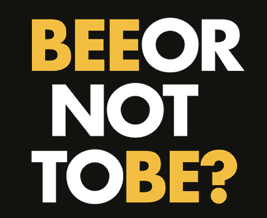 